This work is for both Monday and ThursdayThis week’s topic will be more ‘hands-on’ - in that the children will be making a couple of commonly used Greek objects. Below are a list of some of the materials that might come in useful although individual initiative might also come in handy! However, if the items cannot be obtained, please create a fact sheet about the items or why not produce their own instructional, ‘How to make’ guide including diagrams.Chiton (Like a toga) 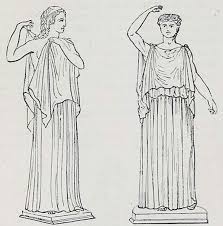 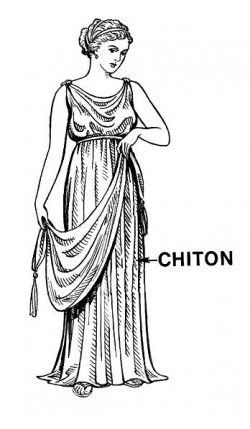 You will need: A large rectangular piece of fabric (bed sheet) A large brooch Safety pins A thin belt or rope Gold ribbon or shiny material Scissors 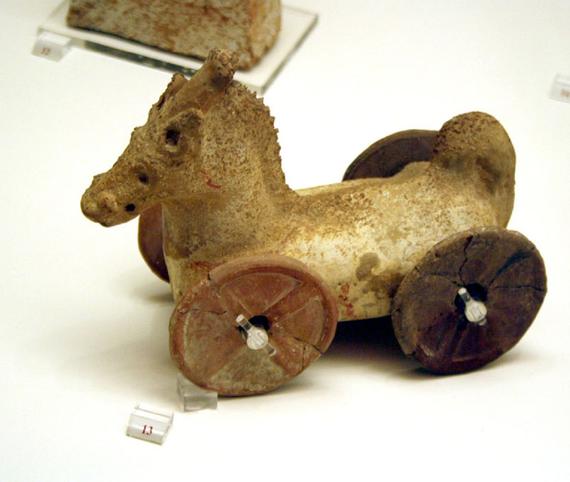  Greek Toy You will need: Terracotta air-drying clay.  (plasticine will do) Wooden rod or thin stick. Strong glue. SandalsYou will need: A piece of leather or thick material, or a piece of car mat/foam (cardboard will do). Strong scissors Leather hole punch 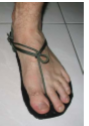 Leather strips or strong cord/shoe lace Paper and felt tipsThanksMr Goostry